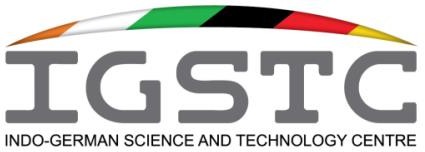 INDO-GERMAN SCIENCE & TECHNOLOGY CENTRE (IGSTC)Ground Floor, Block – II, Technology BhavanNew Mehrauli Road, New Delhi – 110016, IndiaTel: + 91- 011 -26543500, website:www.igstc.org email id: recruitment.igstc@igstc.orgApplication Form for Position of “Chief Administrative Officer”PERSONAL PARTICULARSEDUCATION: List all educational institutions attended, including secondary school, and diplomas/degrees or equivalent qualifications obtained (highest level of education to be indicated  first).EMPLOYMENT RECORD: Starting with your present position, list in reverse order every employment you have had in the past.Two References with name, title, address, email and phone number:“INSTRUCTIONS: Please answer each question clearly and completely. Read carefully and follow all directions as given in the vacancy advertisement. This application is in word format and the number of rows may be increased to accommodate additional information in the tables”.Declaration and Certificate:I hereby certify that the information I have provided in the present document is complete and correct to the best of my knowledge. In case any of the information provided by me is found to be incorrect or suppressed, my candidature is liable to be rejected or terminated at any stage during or after the selection process.Date:	                                                                                                 Signature of Applicant:Place:								Name of Applicant:Post Applied forName in full (in Block Letters)Gender (Male/Female)Marital StatusDate of Birth (dd/mm/yyyy)NationalityPresent Address with PIN codePermanent Address (if different from that indicated above)Email addressMobile NumberTelephone Number (Residence)Computer Skills (level of proficiency in MS Office/ Excel / Power Point etc.)Language(s) known: For each language, please  indicate the following:Level: Read/Write/Speak/UnderstandProficiency: Limited/Working knowledge)Any other additional skillsDegree / Certificate / Diploma Year of completionSchool/ Institute/ University & Location% Marks/ GradeMain subjectMode: Regular/ Distance/ Open/Online  Period of Employment From – To (dd/mm/yyyy)Organisation  Name & AddressPosition Held / Functional / TitleSalary last drawnDescription of your duties and related accomplishments 